КОМПЛЕКСНЫЙ ЦЕНТР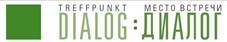 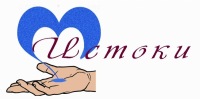 СОЦИАЛЬНОГО ОБСЛУЖИВАНИЯ НАСЕЛЕНИЯПЕТРОЗАВОДСКОГО  ГОРОДСКОГО ОКРУГА«ИСТОКИ»e-mail: istoki@karelia.ru	           сайт:  http://www.social-ptz.ru/                        тел./факс: 76-95-46                                                        МУ СО Центр «Истоки » г. Петрозаводск                                                      День здоровья  в  Центре «Истоки» .              9  апреля  около   60 людей «серебряного возраста» стали участниками  Дня здоровья.  Подготовить и провести его помогли геронтоволонтеры службы «Открытые сердца"  Центра «Истоки».                   Участникам была представлена краткая информация об истории Всемирных дней здоровья , о темах и  девизах, которые определяет ВОЗ   на каждый год.  Тема  Всемирного дня здоровья 2015 г -   «Безопасность  продуктов».           Соревнование  2 команд - «Ромашка» и «Солнышко» - вызвало массу переживаний  и бурю эмоций.   Команды  подготовили   эмблемы своей команды, девизы, лозунги.  Все это было воплощено  в самодеятельные  стихи и песни.            Ведущие   соревнований   предложили  много интересных и веселых эстафет.  Кураторы каждой команды (геронтоволонтеры) подготовили лозунги и призывы для болельщиков и вовлекали их в соревновательный процесс. Переменный успех в процессе  соревнований закончились дружеской «ничьей».       Участники были награждены  сладками призами, фруктами, интересными «рецептами для здоровья».   Два  часа пролетели незаметно.           В завершении всех ждал сюрприз  - молокозавод «Славмо»   представил вкусную и полезную продукцию для дегустации.       Участники мероприятия  долго обменивались впечатленииями, не хотели расходиться.   Разошлись все в хорошем, бодром настроении.        Данным   мероприятием    геронтоволонтеры  службы «Открытые сердца» Центра  «Истоки»  начали благотворительную акцию «Всероссийская неделя добра», которая будет продолжена в течение апреля.  Данное мероприятие    реализовано в рамках  проекта  благотворительной программы «Место встречи: диалог», осуществляемой   CAF Россия при поддержке Фонда «Память, ответственность и будущее» На фото:  участники   Дня здоровья Информация предоставлена руководителем проекта Цымбал Т.М.Согласовано зам. директора Центра «Истоки» Е.В. Росенстанд 